REKAP KEGIATANDINAS TENAGA KERJAPERIODE BULAN JANUARI – MARET TAHUN 2023Selama Bulan Januari sampai dengan Bulan Maret Tahun 2023, kegiatan di Dinas Tenaga Kerja yang melibatkan organisasi Perangkat Daerah/Publik/Masyarakat sebagaimana terlampir.            Lumajang, 20 Juni 2023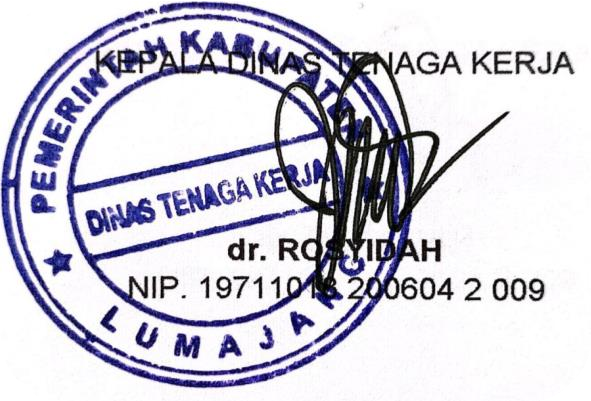 NoBulanJumlahNama Kegiatan1JanuariNIHILNIHIL2FebruariNIHILNIHIL3MaretNIHILNIHIL